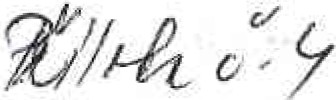 "" '  ..,, .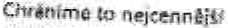 Pojištění majetku a odpovědnosti podnikatelů Pojistná smlouva        1200l!J310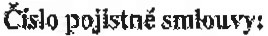 Pojistná  udúlost  a oprávněná o.soba jsou pro sjednaná pojištěni urny „pojlstnýcll  podaúnkách. Pojistitel:	Pojišťovna V7J', a.s.KeŠlvanici 656/3, 186 00 Praha 8, Óiská republikal( :27116913Zapsaná v obdiodním rejslřiku ve,:kném Mč.stským soudem v Pra,e, oddfl B, vložka 9t ťJO email: lnfo@pvzp.czPojlstnik:Pojištěný:DIVERSE Develop s.r.o.Tyrfova 258. 664 42 ModřiceIČ:O 1883097,.apaml v obchodním  rejslifku  vcdcn6m o Krajského soudu  v tlrn!. oddíl C. vložka 79588OIVJ< RSE De.-elop.,.r.o .T} fova :!58, 664 42 ModřiceIC: 1883097iapsan6 v obchodním rejstti"ku vedeném u Krajs ého suudu v Brně, oddíl C. vložko 79588 DIVERSE  Sen·ice s.r.o.Tyrlova 258, 664 42 Modřic.oIČ: 02062623 LEOM s.r.o.Brno ·Královo Polc, Matulkova  1683/J3,PSČ 61200 IC: 28498208DIVERSE REM s.r.oT)šova 258, 664 42 Modlíce IČ:05304202PQ)Lšfovact zprostředkovatel:	SATUM CZECH s,r.o.     145100()000 PQ)lstnou smlouvu l'YJ)racoval: Lubomíra ValentováPjištění sjednané podle 1é10 po:tismé smlouV)' <c lidí:zákon(,m č. 8912012 Sb., obč;lnský zákonll(Všeobccný ml pojismými pod mJnknmi pro pojilltnf mnjell:u o odpovčdno,ll VPP PODN P 1/16DopliJ:ovými pojismými pod mínkami pro pojišlčn( majolk u OPP MAJ P 1117Zvláštolmi poji>Ulými podmínkam, pro pojiltěnf nákhulu během silničnl pT"prnvy ZPP NAK P lll 7Z\'láštními pojistnými podmlnl.:ami p ro poj ilto!ní majetku - zpMoby zabezpečeni pojištných Včd ZPE' ZA B P I /17Dopl,\kovýml pojistnými podm ínkami pro poj ištčnl O<lpovédno,ll DPP ODP P 1116Ujcdnnr. která nemají pl cmnnu form u a nejsou obsahem léto smlouvy, jsou  ncplal!Já.Datum počátku pojis-tné doby:Sjednáno na dobuPojistné obdobíPojištění: Pojištění m\klnduPojištfn! odpovědnostiRoční pojistné celkem:ObchadlÚ slev11 ve výši 25 % : Rol:iú pojistné po slevách celkem:Běžné pojistné za sjednimé pojistné ohdobf:SjednánoSjednánoRoční pojistné:720 Kč63 753 Kč64 473 Kč16 118 Kč48355 Kč48 355 KčPlotba  pojistného:Pojistnl l>wle pl•oen<> pio<ll•dnicwfm pent.fn(hQ 0<1avu na O(,et zplnomocněného pojHťovacfho rnakléfe'SATUM  CZECI (, s.r.o. Poji,in i< [!<l)inným haným.Pojistné ?li rolní poji< 1    ob<lobf  einf 48 355,·Kf a je .splatné v úplné ,•ýši k dmu lo.4.20l7.V n:úlcduí(cfch pojistn)'<:h lettéh bude]>0ji>1né:ia rotní pojistně období.splatné v2dy v Gpln! vý i k daru 1.4.Pojislně lochnická dn!a k jednotlivým sjednaným pc,jištčnlm  jsoo  ovedená no jednoUivý, h listech pojisinó smlouvy. Zde je  uvc<lcn:oult poji•u1čhn provicchna  icdn-aná mís.l3. pojíšlění.,I17 562 9 5	/!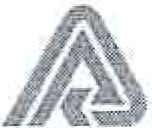 Pojistná smlouva č.	1200113310Uzn&me,11 Sko<111e 11oa1osti vyjma asiSlentnlch siui.el> Je motné podal:prostí dnicwnlm iplnomocněného  pojÍši'ovacibo zrostf,:dkovalé.tc SATUM CZECH ,.r.o. nebo	·telefonicky na čísle +420 233 006 311nebo prostiednictvim vyplnénébo formuláře Oznánmú škodné udillo.stlne lcidém prodejním mfsré Ppjišťo,ny V'l,P, o.s.zaslán ím doporuč,lne na adrc.su sídla Pojišťovny VZP, a.s„ odbor likvidace pojistných udál" úuislinlm nnskeno,·aného formulák na adresu oznamc-ni.udalosti@pyw .c;z..Fonnulár Ow:lmen! ikDdaé události 11.e slábnout n• odre.se www.o,•iv.clfcsJ.!(rvis-oro-klien1v/ohlr,scru. skodnc-udalos1i neho iel 11.e získat rta kaž.dómPrflhl6šen1 poll<tníkn:Poji,111< prohlašuje, 2eso jako z.újcmee o poín1ěnl  pltd uuwíéním pojísu,é smlouvy (dále Jon .smkluva") sc.1.rulmil   inímmacemi "rojisthcli • o závatlu v souladu s §2760 tákona č.S9norz Sb., občon,k)i zákoník. Odle poivnujc, w  c před uzavřením  smlouvy pod:rob11<l sewámil s jejímobS11hom	ln pojislných  podmínek• všech dalších jcjfch  <miwr !a že v!emu  ruz,tměl.     obahom ,m!ou vy  ·nuhla.<i o potTruje prnvdlvnsL • úplnou údajů ve smlou•ě u 1·edcných. Není-li o ·oba pojistn!ko a poji!r  ného rowtml. proto!1Jje. te pcjitfného podrobné seznámil s obs.hom   mlouvy včetlit vlcch jejich  soočá.<u', 2c pojištěný  všemu rozum!I • vyj:WfiJ .vlij ,ouhl !IS s obsahem smlouvy n te pojlf tfoého vždy sezn4mJ I se vkm   p{ípndnfmi 7.11\ffinmi .<mlouvy. Dále prohlalujc , k k datu u.t:Jvicnl ,mlouvy nenastala u Poiišto něhu žtldnll událo, k1<r by mollla býl důvodem vzniku poji 'Oli: události.Pojism!k prohla.foje, že tlpln a pravdivě odpověděl na plscmné dowy pojíslitclc týkající se sjeduá.anéhů  pojišlblí uvedené v dolliZJlicich  k p<>jištěni,  a je si v!<lom povinn11,ti v pnlběhv  trvání pojištěni bez zb)'te,;t>ého odkladu pojis\ileli oznámil všecbny příp•dn6 změny v tčchto ódaj(ch.V souladu s pn,lušnými ust.mo"enfmí  záko,.a •·10112-000 Sb„ o ochr.L,o:Wbních údajů a o zm!aě některých zókon\), ve zn!nf pozd!Jšfch  pl'i!dpir4, pOjiuúl: souhlo.si ....,.praco,•iním a vyul'.ilíin jeho o.sobních  ůdaju a o;obofch 1ldajů  pojišléného po1rebných I. u za>il:nf  smlouvy • k plnénl zál'a.zku z ni vyplývnjkk h.Souhlasy jsou  ud člcny ve prospěch Poji!ťomy  VZP, a.,.. a Jojich sml uvnlch f)Onno:nl  v tomto pojB!čnl, o w za lilem plnéllí závazkuYjplt,•aj(cleh zesmlou,'Y • nu dobu jeji ch pla1nos1i.Pojistni1'. prohluje na svou če,a.že výše uvedwá  prohlá\ ení o souhlasy poj!  r!ného je opr:lvn!n činit na uíl<lndě souhlasu  poji štěného.Přťlohy pojisll'lé smlouvy:I) Výpis z OR llebo ŽRPojistné pcdmlnkyZvláiiní smtul'n1 ujednániPlná moc maklé,c.V Pnue dnc	30J,2017-	DIVERSE:t:   V    E    L   O   PPojlš	}1;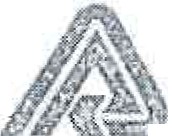 Q}'' ' >,._ť':l  ,  1 1/•:,!1:U. , , VJ, c,(71?•  ,ť,,,.....,	ICO: 271 !6J'S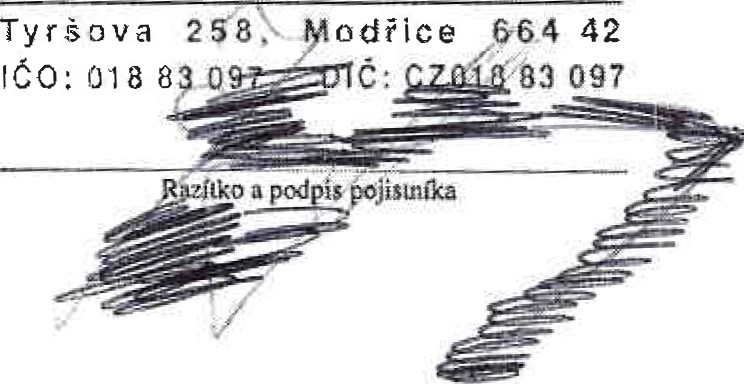 Ci"\ni"·._!:_ ·l,f,..,.,..,,17 56 2 9 6- &!Íťtko a podpis zástupoo pojís ti;Pojištění nákladu během silniční přepravy dle VPP PODN P 1/16, DPP MAJ P 1/16 a ZPP NAK P 1/16Číslo pojistné  smlom'}':	U-00113310G) Pojištění nákladuPředmět pojištění:Soubor hmotných věcí mo'l'itých dle čl. 1ZPP NAK P 1/16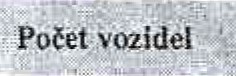 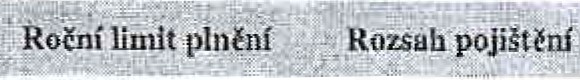 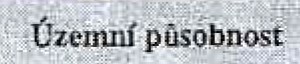 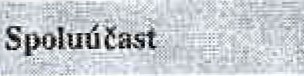 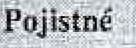 do 10	40 OOO KčDopravní nehoda Živelní nebezpečíOdcizení, vandalismusČR	2 000 Kč	720 Kč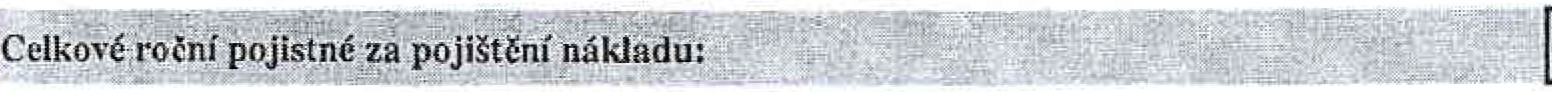 Pojištění odpovědnosti dle VPP PODN P 1/16 a DPP ODP P 1/16(:Mo pojistné smlouvy:	1200113310Pojištěná (:innost:	Ro.zsah pojlšMnhRočni obrat:(,·tls• .Kč)Provódmhtavcb, jejléh změn a odstraňován!; Pronájem nemovltosli, bytů a nebyto}ých prostor a dalš[ člnnosll dle. plutného výpisu z ORObecná odpovědnost ,·č.odpovčdno. tl za újmu zpú.;obenou vadou výrobku42 658Místo pojištění: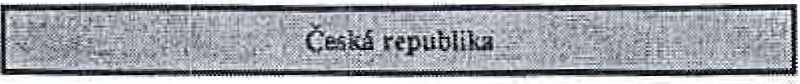 2.áldadn! pojištěn{:obecná odpovčdno.s! a odpovědnDSt za újmu zpilwbenou v11dou vfrobku • společný·limit pojistného  plnění,w.,......,-""1 4     -•h .< . ---. -       .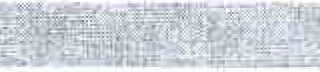 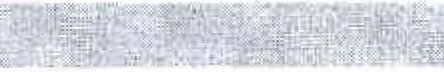 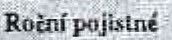 L.;,,;ft   pojlslného...p,..l.nliú    -SP,O!uůčsi,I ,,30 000 000 Kč	IO 000 KčPro spolcčnQ.,t Divem Servlce se sjednává spoluúfast ve rj'il 1000 Kč.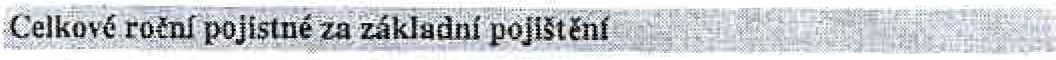 l'íipojištění • sjednává se Jako sublimit z limitu pojistného plnEní :tákladnll10 pojištěni29 921KčSuÍinliÍ·pojistnóh .o plalnl ,	SpolUÓ(Íl51.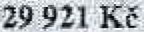 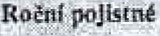 Připojiš1čni náhrud. nákladů léčení vynuložených zd ravotní pojl§ťovnou n rci:r-snl m'il\rada dávek nemotnského pojištění dl• člnku l2 DPP ODP P 1/16Př!pojl.štěnf  odpo,·Mno. tl za škodil nebo nemajetkovou  újmu 1psob<:nou,-ýkonem vlastnických  práv k nemovitostem včetně n11movltostf  k pron:l..jmu  a činnostmi souvlsejlcíntl s pojil!ěnou činností dle článlm  10DPP ODP P l/16Připojištěn( odpovědnosti -ia škodil zpi'lsobenou no věce<:h vnesených, odloženfch a věcech zaměstnancii dle a6nku 16 a článku 17  a <lánku 11DPP OIIP P  lilii10  000 000 Kč	IO OOO Kč30 ono ooo Kč	lO 000 Kč1000 000 K	I 000 Kčzahrnuto v cenězahrnuto v cen ozahrnuto• ceněPřipojištěn! odpovědnosti na uilvaných (pronajnlých)nemovitostech  dle aánl.'.11 1DPP ODP P J/16	30 000 000 KčPflpojištěuť odpovědnosti za lislon ftnanční škodu dle clánku 19DPP ODP P l/16	I 000 000 Kč	IO 000 Kčzahrnuto v cen!I 080 KčPojl.šthií odpovědnosd za škodu způsobenou na clz.ťch l'ěeech převzatých o užívaných -yJma motorových vozidel dle článku 14 a čJónlm 15 DPP ODP P 1/16Demontáž vadného n montll.ž ba 1•ad11ťh o Yýroblm .DOVOOZ; Spojen! nebo snúscní vadného výrobku sjinou  1·W • DOV003; Další ipracov6nf  nebo oprncovánf  vadného výrobku·DOV004200000 Kč	10 000 KčJ 000 000 K e	10 000 Kč960 Kč18000 Kč;I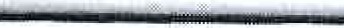 Připojištěni odpovnostl za škodu zp"sobenou  na  životnímprostň!df dle doložky 00002	l 000 000 KčK Niová odp<>vldnost mezi pojišt!nýml (D0004b • K řížováodpovědnost roišířemí)	10 000 000 KčŠkoda zpdsobená sesedáním půdy, sesooYáním pildy nebo otfosy vdůslcdlm činnosti itověka • Doložka DO-Ol 7	1000 000 KčIO 000 Kč	7 200 Kč10 000 Kč	2992 KčlO OOO Kč	3 600 K č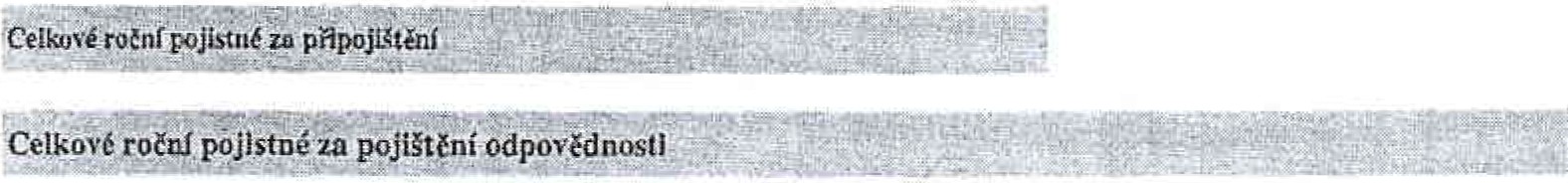 Z,·láJtnť ujednúní. poji!t&tl  odpo,•čd11ostl: